от 31 января 2023 года										  № 83О прекращении эксплуатации зданиямуниципального бюджетного дошкольного образовательного учреждениядетский сад № 35, расположенного по адресу: Нижегородская область,г. Шахунья, д. Мелешиха, ул. Молодежная, д. 1АНа основании Федерального закона от 29 декабря 2012 г. № 273 - ФЗ «Об образовании в Российской Федерации», Федерального закона от 6 октября 2003 г. 
№ 131 - ФЗ «Об общих принципах организации местного самоуправления в Российской Федерации», Федерального закона от 24 июля 1998 г. № 124-ФЗ «Об основных гарантиях прав ребенка в Российской Федерации», Постановления Минтруда РФ от 21 апреля 1993 г. № 88 «Об утверждении Нормативов по определению численности персонала, занятого обслуживанием дошкольных учреждений (ясли, ясли-сады, детские сады)», в связи с закрытием разновозрастной группы в муниципальном бюджетном дошкольном образовательном учреждении детский сад № 35, расположенном по адресу: Нижегородская область, г. Шахунья, д. Мелешиха, ул. Молодежная, д. 1А, администрация городского округа город Шахунья Нижегородской области 
п о с т а н о в л я е т :Прекратить с 31 января 2023 года эксплуатацию здания и деятельность по реализации программы дошкольного образования в муниципальном бюджетном дошкольном образовательном учреждении детский сад № 35, расположенном по адресу: Нижегородская область, г. Шахунья, д. Мелешиха, ул. Молодежная, д. 1А.Муниципальному бюджетному дошкольному образовательному учреждению детский сад № 35 г. Шахунья (Комаровой Н.А.):2.1. Провести организационно-штатные мероприятия в соответствии с Трудовым кодексом Российской Федерации.2.2. Внести изменения в Устав учреждения.2.3. Внести изменения в лицензию на осуществление образовательной деятельности в связи с прекращением деятельности по адресу: Нижегородская область, г. Шахунья, д. Мелешиха, ул. Молодежная, д. 1А.3.  Отделу муниципального имущества и земельных ресурсов городского округа город Шахунья Нижегородской области организовать работу по изъятию земельного участка, находящегося в постоянном пользовании, приемку передачу нежилого здания, 
а также имущества, находящегося в оперативном управлении у МБДОУ детский сад 
№ 35, расположенного по адресу: Нижегородская область, г. Шахунья, д. Мелешиха, 
ул. Молодежная, д. 1А.4. Управлению образования администрации городского округа город Шахунья Нижегородской области оказать содействие МБДОУ детский сад № 35 в реализации мероприятий, предусмотренных п. 2 настоящего постановления.5. Настоящее постановление вступает в силу с момента подписания.6. Управлению делами администрации городского округа город Шахунья Нижегородской области опубликовать настоящее постановление на официальном сайте администрации городского округа город Шахунья Нижегородской области.7. Контроль за исполнением настоящего постановления возложить на первого заместителя главы администрации городского округа город Шахунья Нижегородской области А.Д. Серова.Глава местного самоуправлениягородского округа город Шахунья							   О.А.Дахно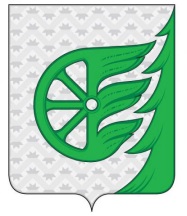 Администрация городского округа город ШахуньяНижегородской областиП О С Т А Н О В Л Е Н И Е